Article 01 : OrganisationLa  Ligue d'Athlétisme de la wilaya de Béjaia organise sous l'égide de  la Fédération Algérienne d'Athlétisme la compétition intitulée:« Championnat de wilaya des Epreuves combinées « Ecoles » Le  mardi   19  mars 2019 au stade d’athlétisme de souk el tenineLa compétition est organisée  par région (Béjaiaville ,vallée de la soummam-littorale   ) . les quarante (40) premiersécoliers des deux régions , par sexe, seront qualifiés auchampionnat de wilaya de triathlon   Article 02 : Participation et catégorie d’âge : La compétition est ouverte aux écoliers des clubs affiliés à la LAB au titre de la saison sportive 2018/2019.Article 03 : Nature de la compétition : Triathlon (03 épreuves) : Une (1) Course – Un (1) Saut – Un (1) LancerChoix des épreuves : les écoliers choisiront parmi les épreuves figurant au tableau suivant :Caractéristiques des épreuves:COURSE DE 50M HAIES :LONGUEUR :POIDS OU LANCERS DE BALLE :Article 04 : Engagement L'engagementest limité àdix (10) athlètesmaximum par sexe, par club  pourle premier tour. Article 05 : Cotation et Classement Le Classement se fera selon la table de cotation« Ecoles ». Article 06 : Prix et RécompensesDes prix en nature seront remis auxdix  (10) premiers athlètes classés.Article 07 : Sanctions et défalcation de pointsArticle 08 : Agencement des épreuves Article 10 : Confirmation des engagementsLes fiches d'engagement doivent être adressées, en format Word, à la Ligue d'Athlétisme de Béjaia :ligueathletismebejaia@yahoo.frau plus tard Mardi, soit 03 jours avant le jour de la compétition. Passé ce délai, aucune participation n’est tolérée.Prière d’envoyer vos confirmations en FormatWord.Prière d’indiquer la date de naissance complète des athlètes. Faute de quoi, ils ne seront pas pris en considération.Aucun autre mode d’engagement ne sera accepté.Cachet et signatureCachet et signatureConfirmations des Engagements :ligueathletismebejaia@yahoo.fr(Dernier délais Mardi, soit 03 jours avant la compétition)Prière d’envoyer vos confirmations en FormatWord.Prière d’indiquer la date de naissance complète des athlètes.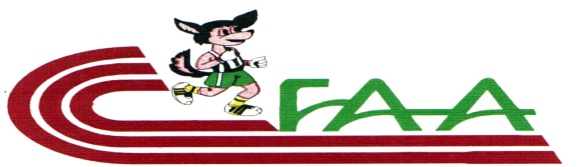 FEDERATION ALGERIENNE D’ATHLETISMELIGUE D’ATHLETISME DE BEJAIA1er  TOURTRIATHLON  DES  ECOLES  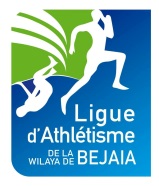 1er  TOURTRIATHLON  DES  ECOLES   VENDREDI  01 MARS 2019HORAIRESEPREUVESCATEGORIES09H0050m PLATEF09H1550m PLATEG09H3050m HaiesEF09H4550m HaiesEG09H45HAUTEUREF/EG10H00LONG(A°)EF10H00LONG (B°)EF10H00L/BALE(A°)EG10H00L/BALE(B)EG11H00LONG(A°)EG11H00LONG (B°)EG11H00L/BALE(A°)EF11H00L/BALE(B)EF11H301000mEF11H451000mEGRéf.CatégorieAnnées  de Naissance01Ecole Filles 2008 / 2009/201002Ecole Garçons2008 / 2009/2010Réf.DisciplinesEpreuvesObservationObservation01Course50mDépart : DeboutChaque athlète a droit à un (01) faux départ.01Course50mhDépart : DeboutChaque athlète a droit à un (01) faux départ.01Course1000m/Chaque athlète a droit à un (01) faux départ.02SautLongueur //02SautHauteur//03LancerLancer de Poids  //03LancerLancer de balle//50m Haies50m Haies50m Haies50m Haies50m HaiesNombre de HaiesHauteurDistance départ/  1ère haieIntervalle entre les haiesDistance dernière haie/ Arrivée0550cm11.50m07.50m08.50mLongueur Longueur Longueur Planche d’appelNombre d’essaisNombre d’ateliers50cm de large0302 (tirés au sort)Poids Poids Poids   PoidsNombre d’essaisNombre d’ateliers01 kg03 essais02 (tirés au sort)Lancer de BalleLancer de BalleLancer de BalleBalle Nombre d’essaisNombre d’ateliers200g 03 essais02 (tirés au sort)DNS(Absence)DNF(Abandon)DQ(Disqualification)NM(Essais nuls aux concours)00 points01 point01 point01 pointHaies-SprintSautsLancerDemi-fond50m Haies Longueur Poids 1000m 50m PlatHauteur Balle 1000m N.B : Toutefois le Juge arbitre peut procéder à d’éventuels changements selon la disponibilité des ateliers.N.B : Toutefois le Juge arbitre peut procéder à d’éventuels changements selon la disponibilité des ateliers.N.B : Toutefois le Juge arbitre peut procéder à d’éventuels changements selon la disponibilité des ateliers.N.B : Toutefois le Juge arbitre peut procéder à d’éventuels changements selon la disponibilité des ateliers.  -.FEDERATION ALGERIENNE D’ATHLETISMELIGUE D’ATHLETISME DE BEJAIA TRIATHLON DES ECOLESLABENGAGEMENT FILLESENGAGEMENT FILLESENGAGEMENT FILLESENGAGEMENT FILLESENGAGEMENT FILLESENGAGEMENT FILLESENGAGEMENT FILLESENGAGEMENT FILLESCLUB :CLUB :CLUB :CLUB :Date :Date :Date :Date :N°NomsPrénomsDate de NaissanceDate de NaissanceEpreuve1Epreuve2Epreuve301020304050607080910ENGAGEMENT GARCONSENGAGEMENT GARCONSENGAGEMENT GARCONSENGAGEMENT GARCONSENGAGEMENT GARCONSENGAGEMENT GARCONSENGAGEMENT GARCONSENGAGEMENT GARCONSCLUB :CLUB :CLUB :CLUB :Date :Date :Date :Date :N°NomsPrénomsDate de NaissanceDate de NaissanceEpreuve1Epreuve2Epreuve301020304050607080910